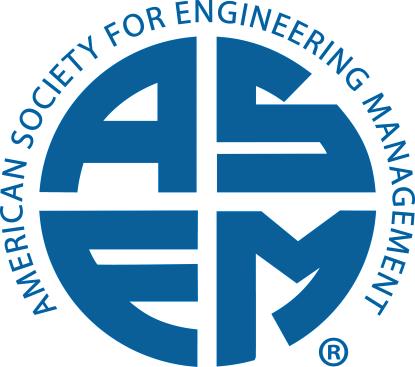 IAC Conference DirectorLeadership PositionTasksTools/Templates/Policies Needed by StakeholderIAC Conference  DirectorOverview: the conference director is responsible for the overall direction and coordination of short and long term conference planning and implementation activities, such as the following items:Developing and following a conference planning schedule (such items as the calls for papers, web site pages, sponsorship plans, and similar).  An example has been completed for the logistics committee but a more comprehensive schedule is needed.Maintenance and update of the society conference planning documentation including the hotel RFP, evaluation parameters and the process guide.  Development of other society documents as needed.  Development and implementation of a long term conference schedule so the society has a 3-5 year plan with commitments for conference venues.  Coordinate the activities of the other IAC committees including sponsorship, logistics and technical program.Monitor financial planning for the conference, recommend fees such as registration, and recommend to the executive director final contracts with hotels and other expense elements.  Maintain conference cost planning spreadsheets. Provide updates to ASEM Board and executive committee and provide information for conference website as needed.  Complete a conference report and lessons learned at the conclusion of the IAC.ASEM conference process guide and related cost analysis spreadsheet.Annual conference reports and XCD data.Venue RFPSite evaluation template